Использование экономических знаний в неэкономической сфере деятельности.Приобретая определенную квалификацию, студенты часто задумываются о том, можно ли применить полученные экономические знания в уже освоенных ранее или планируемых к освоению профессиях.В данной статье рассмотрены возможности использования экономических знаний в медицинской и педагогической сферах деятельности, не прибегая к полному профессиональному перепрофилированию.Так, для бактериолога и преподавателя медицинского колледжа, обучение на факультете экономики расширяет возможности внедрения инноваций в организацию своей деятельности с использованием дополнительных специальных экономических знаний, а также приобретенного опыта.  Профессия бактериолога предполагает не только исследовательскую и диагностическую деятельность, но и работу с отчетностью с элементами статистической обработки, ее анализом за различные периоды с использованием математических формул в  Exсel (рис. 1), решением экспериментальных ситуационных задач с идентификацией бак.культуры через программу ФСВОК (Федеральная служба внешней оценки качества исследований, выполняемых в клинико-диагностических, бактериологических лабораториях) на базе программы 1С: предприятие, расчетом эффективности труда сотрудников лаборатории, оформлением заявок на приобретение нового оборудования с участием в тендерах, поиском и обработкой информации на различных сайтах, в том числе и на сайтах НМО (непрерывного медицинского образования) и medq.ru. (рис. 4 и 5). На рисунке 1 представлен вариант составления отчетного документа с использованием  математических формул в Exсel.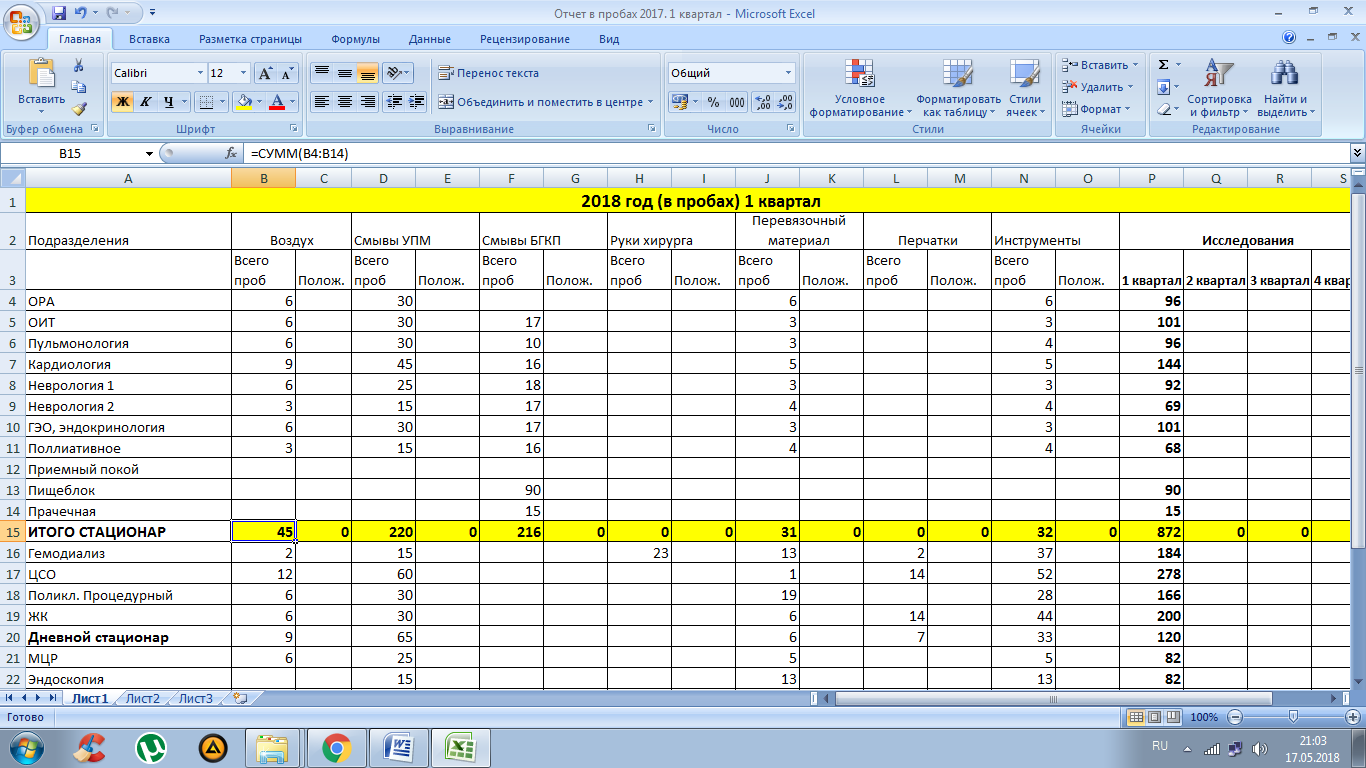 Рис. 1 Программированный отчет бактериологической лаборатории КГБУЗ "ГБ № 2, г. Рубцовска" об использовании методов бак.контроля в за 1 квартал 2018 года.Проиллюстрировать оформление исследовательской деятельности в ассоциации специалистов ФСВОК можно рисунками 2, 3. 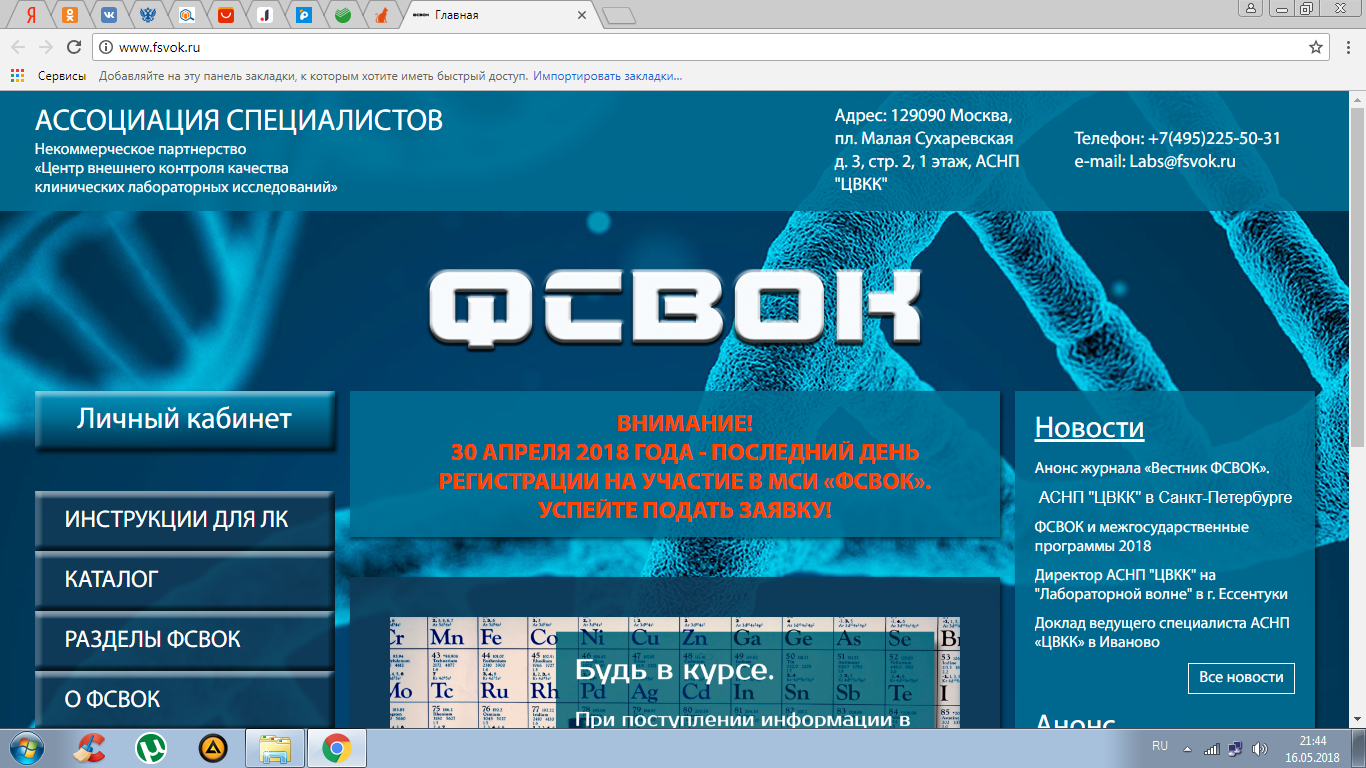 Рис. 2 Титульный лист сайта ФСВОК.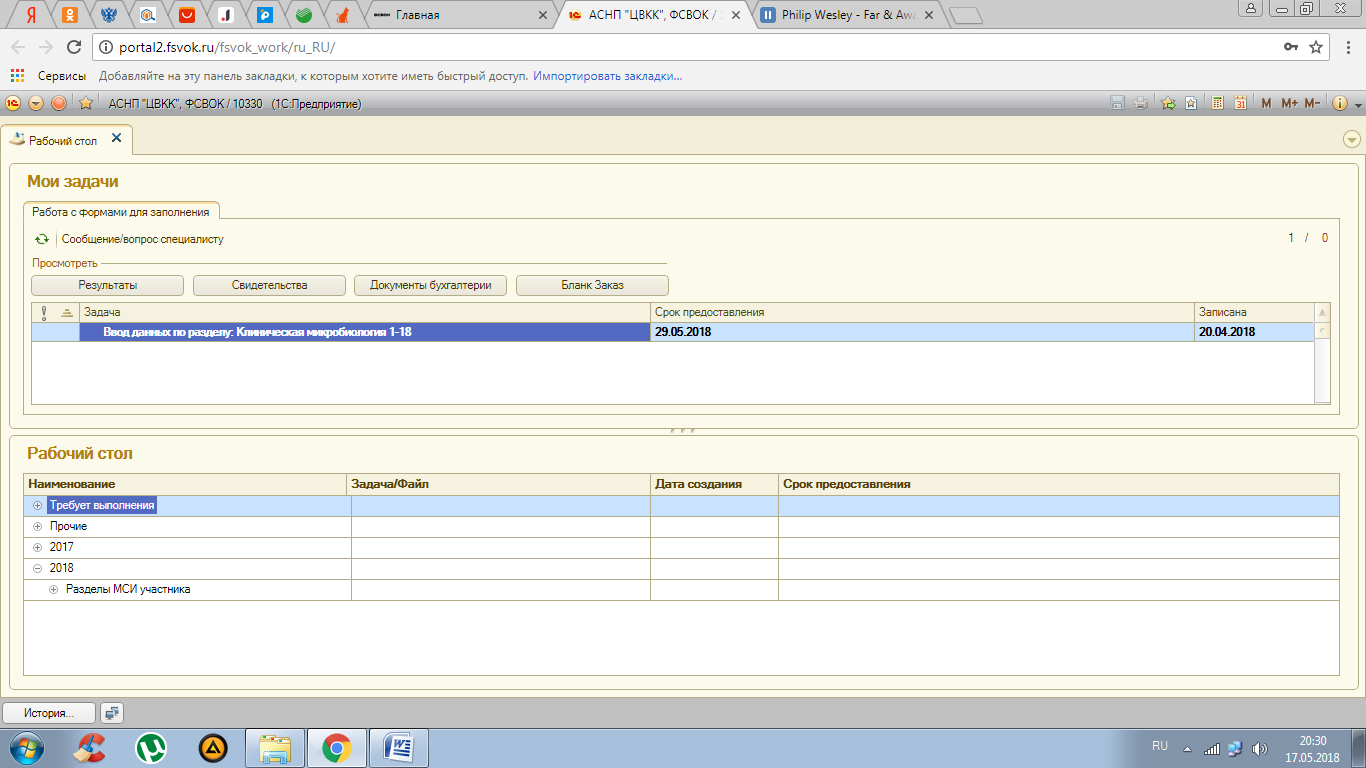 Рис. 3 Работа в личном кабинете ФСВОК на основе программы 1С: Предприятие.В таблицах 1 и 2 представлены результаты исследовательской работы с решением экспериментальных ситуационных задач с идентификацией бак.культуры через программу ФСВОК, позволяющие достаточно объективно оценить исследовательскую деятельность бактериологической лаборатории и уровень квалификации специалистов  в сравнении со стандартными требованиями.Раздел «КЛИНИЧЕСКАЯ МИКРОБИОЛОГИЯ»,  цикл 1-17           Лаборатория № 10330. Число участников, представивших результаты к моменту обработки - 812.Таблица 1 Идентификация микроорганизмовТаблица 2Исследование чувствительности к антибиотикам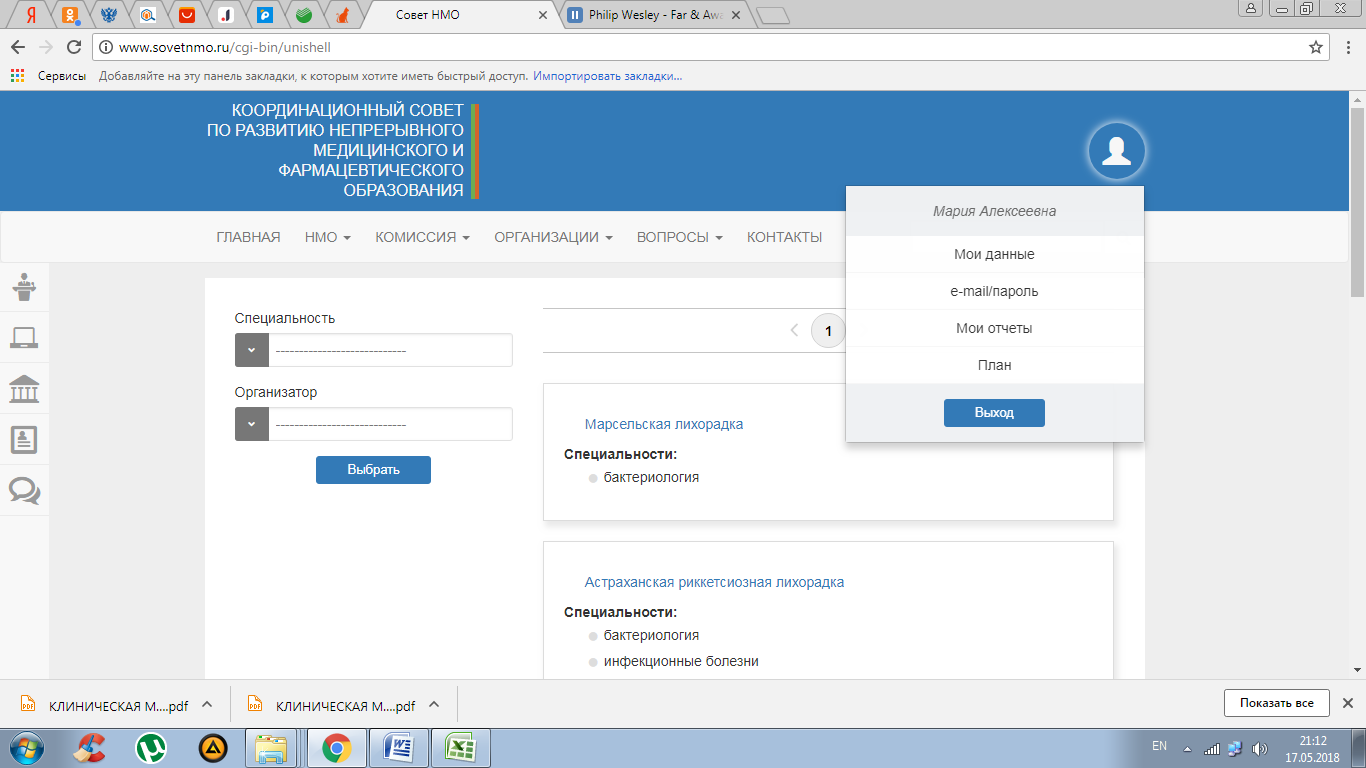 Рис. 4 Входные данные для работы на сайте НМО (непрерывного медицинского образования).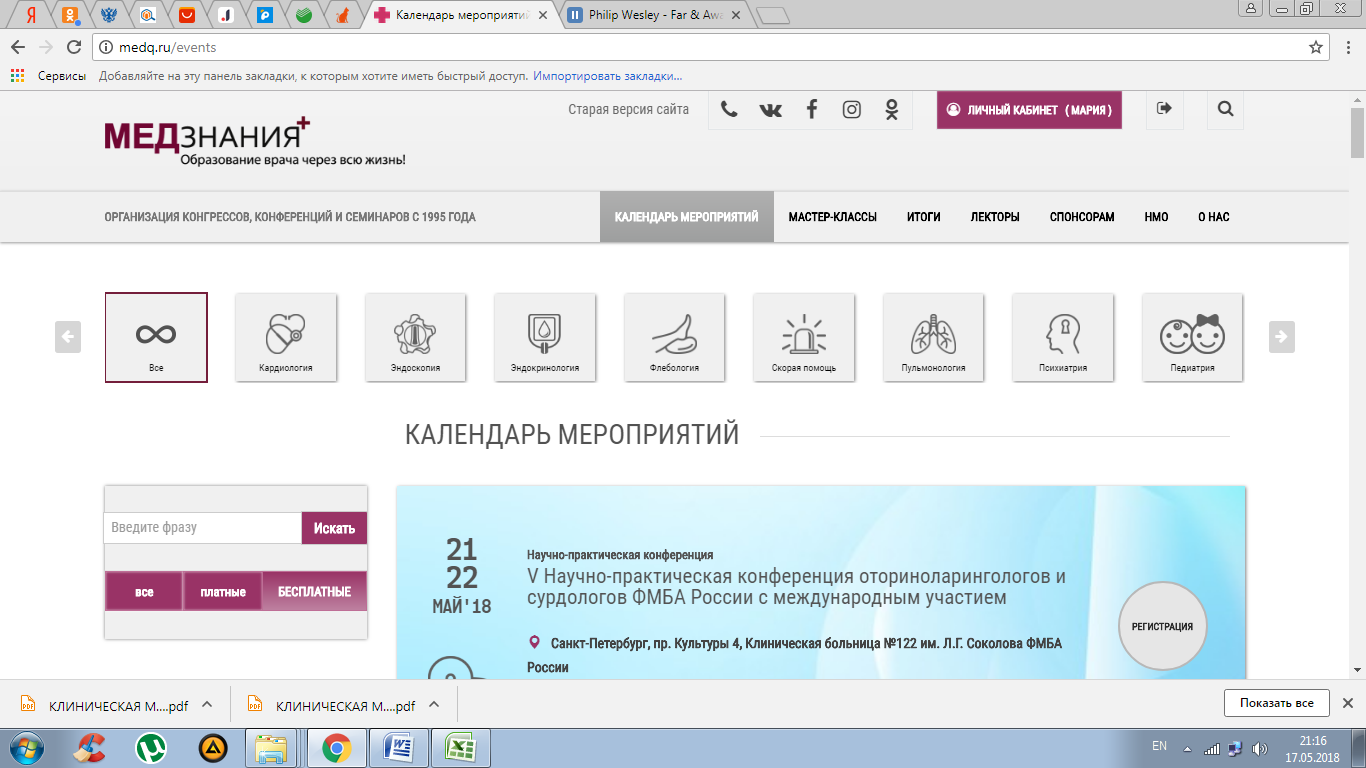 Рис. 5 Входные данные для работы на сайте medq.ru.Кроме того, в достаточной мере мне пригодились знания по составлению смет на закупку расходных материалов, производственные процессы, приобретенные мною в ходе выполнения курсовых работ, ВКР.Являясь преподавателем дисциплины "Основы микробиологии с курсом иммунологии" Рубцовского медицинского колледжа, я также пользуюсь знаниями, полученными в образовательном процессе, который  согласно ФГОС 38.03.01 предусматривал по направлению подготовки «Экономика» изучение дисциплин, направленных на освоение компетенций в разрезе преподавательской деятельности, таких как «Методика преподавания экономических дисциплин», «Введение в профессиональную деятельность». Знания, умения и навыки, формируемые данными дисциплинами, позволяют эффективно организовать педагогическую деятельность, работу со студенческой аудиторией, руководство при написании студентами медицинского колледжа дипломных работ.Очень ценным опытом во время обучения для меня была работа с сайтом Рубцовского института (филиала) АлтГУ, на основании использования которого я также строю дистанционное общение со студентами РМК, получая очень важную для преподавателя обратную связь.Кравцова Мария Алексеевна, биолог бактериологической лаборатории КГБУЗ "Городская больница №2, г. Рубцовска", преподаватель дисциплины "Основы микробиологии с курсом иммунологии" КГБПОУ  "Рубцовский медицинский колледж", выпускница кафедры "Экономика" Рубцовского института (филиала) АлтГУ, 2017.ОбразецРезультатыРезультатыЧисло всех результатов, совпадающихЧисло всех результатов, совпадающихОценка в баллахОбразецВашиЭкспертныеС ВашимиС экспертнымиОценка в баллахXStaphylococcus saprophyticus, CandidaStaphylococcus saprophyticus, Candida albicans15 17717 75821YStreptococcus pyogenesStreptococcus pyogenes7207501ZKlebsiella pneumoniaeKlebsiella pneumoniae7347652Сумма баллов по идентификацииСумма баллов по идентификацииСумма баллов по идентификацииВашаВаша6Сумма баллов по идентификацииСумма баллов по идентификацииСумма баллов по идентификацииМаксимально возможнаяМаксимально возможная8АнтибиотикРезультатыРезультатыРаспределение результатов, %Распределение результатов, %Распределение результатов, %Оценка в баллахАнтибиотикВашиЭкспертныеRISГентамицинRR990,13 0,781АмоксиклавRR990,530,4 1ИмипенемRR990,13 0,781ЦефтазидимRR990,13 0,781ЦефепимSR981,310ЦипрофлоксацинRR990,13 0,781Сумма баллов по определению чувствительностиСумма баллов по определению чувствительностиСумма баллов по определению чувствительностиВашаВашаВаша5Сумма баллов по определению чувствительностиСумма баллов по определению чувствительностиСумма баллов по определению чувствительностиМаксимально возможнаяМаксимально возможнаяМаксимально возможная6